Беседа «Где растут овощи?»с детьми старшей группы с общим недоразвитием речи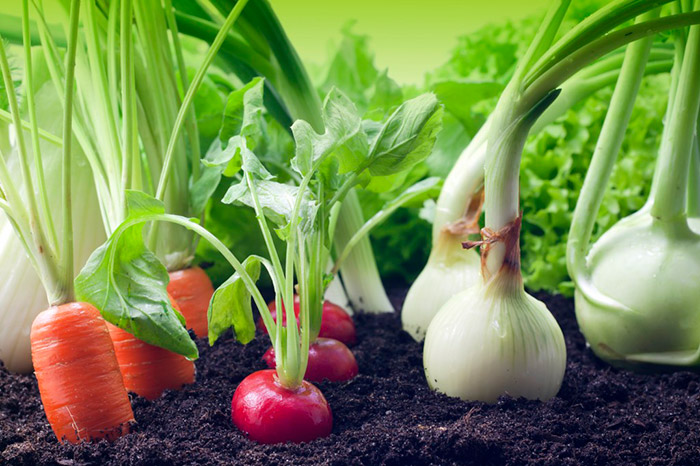 Овощами называют сочные части возделываемых растений. Это могут быть листья, кочаны, корни, клубни, луковицы, соцветия и плоды. Сами же растения получили название овощных культур.В нашей стране возделывают около восьмидесяти видов овощных культур, а всего в царстве растений овощными свойствами обладают не менее 1200 видов.Одни овощи были привезены к нам с берегов Средиземного моря (капуста, морковь, петрушка, сельдерей), другие — из Индии (огурец), стран Центральной и Южной Америки (помидор, кабачок), из Юго-Западной Азии (сладкий и горький перец).Правильно! В огороде на грядках.Земля в огороде — мягкая, рыхлая, плодородная. А знаете ли вы, что самый верхний слой земли называется почвой? Он образовывался многие сотни лет и содержит все, что необходимо растениям для жизни: воду и воздух, минеральные соли и перегной.Корни растений вбирают воду с растворенными в ней минеральными солями. А кислород нужен им для дыхания.Перегной образуется из перегнивших листьев, стеблей и корней растений. Микробы, живущие в почве, превращают его в минеральные соли.В почве обитают и земляные черви, и кроты, и землеройки, и личинки насекомых.Черви, кроты, землеройки — друзья и помощники садовода и огородника: они рыхлят почву, измельчают и перемешивают остатки растений, уничтожают вредных насекомых. Через ходы, прорытые ими в земле, к корешкам растений поступают влага и воздух. Послушайте стихотворение.Помощник кротКак-то раз весною крот Посетил наш огород. Он проверил клумбы, грядки И заметил непорядки: Портят слизни и жуки Огородные ростки, Слишком уж земля тверда — Не проходит вглубь вода. И сказал помощник крот:— Я спасу ваш огород! Разрыхлю я чернозем, Истреблю личинок в нем. Под землей ходы пророю — Дождь наполнит их водою. За работу взялся крот, И расцвел наш огород!Спеют в нем морковь и репка, И капуста стала крепкой, Созревают лук, чеснок, Крот-дружище нам помог!Еще бегут по полям и дорогам серебристые змейки февральских метелей, а у садоводов и огородников уже начинаются предпосевные хлопоты: надо купить семена растений, позаботиться об удобрениях, приготовить ящички и горшочки для рассады, смастерить домики для пернатых друзей — птиц.Когда весенние лучи растопят снега, оттаявшая земля напитается талой водой, снежицей, и согреется — можно идти работать в огород. Скоро появится первая травка, оденутся зелеными листьями деревья и кусты. Недаром ведь говорят: «Была бы водица, а зелень народится».Представьте себе, дорогие ребята, что мы с вами взяли ведра, лейки, лопаты, грабли и отправились в огород.С чего начать весенние работы?Верно! Сначала нужно собрать граблями прошлогоднюю листву и засохшие стебли растений в кучу и сжечь их, а образовавшейся золой можно удобрить землю в огороде. Затем нужно наметить, где мы будем делать гряды, и вскопать землю.Вот огород и вскопан, сделаны ровные, аккуратные грядки, чуть приподнятые над землей, чтобы к корням овощей, которые мы посадим, поступало больше воздуха. Представьте себе, что мы посеяли семена овощей, а потом полили их из лейки, но не холодной водой, а чуть согретой в кадушке, стоящей на солнышке.Как же нужно ухаживать за овощами, чтобы получить хороший урожай?Правильно! Нужно рыхлить землю, удалять сорняки, бороться с тлей, бабочками-капустницами, колорадским жуком и другими вредными насекомыми, прореживать посевы, чтобы растения росли свободно, не мешая друг другу.Что-то мы еще забыли?Ну конечно, огород необходимо поливать утром и вечером, чтобы растениям хватало влаги.Послушайте стихотворение.Пойдем с тобою в огородПойдем с тобою в огород: Посмотрим, как у нас растет Морковь, укроп, петрушка, Полна ль воды кадушка, Большая для полива, В углу под старой сливой. Не съели ль листья слизняки, Не заглушили ль сорняки Ростки бобов, гороха — Вот это будет плохо! Пойдем с тобою в огород, Немало там у нас забот! Возьмем лопаты, тяпки, Взрыхлим, прополем грядки. Потом польем из лейки И сядем на скамейке. Ведь надо нам с тобой чуть-чуть После работы отдохнуть!Особенно хорошо растут овощи там, где им хватает и влаги и солнечного света. Поэтому огороды нередко разбивают на берегах рек, озер, прудов — и из этих водоемов берут воду для полива гряд. Послушайте стихотворение.Добрая реченькаВ летнюю погоду Теплым ясным вечером Поит огороды Маленькая реченька. Замер тополь чутко, Ива серебрится. Реченька-голубка, Дай ведро водицы! Где вились уклейкиИ резвились днем,Ведрами и лейками Воды мы наберем. Трогает верхушки Тонкий луч заката, Мы польем петрушку, Огурцы, томаты. Скоро сумрак ляжет На зерцало вод, И «спасибо» скажет Речке огород!